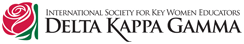 Minnesota State Organization of DKG Society International Application FormSpecial Projects Grant, Membership Mini-Grant, Bernice Gestie Education GrantGRANTSThe Special Projects Grant is awarded to DKG members and/or chapter for educational projects. Special Projects Grant is awarded twice a year, October 1 and February1, in amounts up to $500.  A recipient may re-apply for a second-year grant to complete or extend a project.The Membership Educational Mini-Grant is awarded to DKG members for personal growth/educational opportunities to help defray expenses incurred. This grant is awarded twice a year, October 1 and February 1, in amounts up to $500.The Bernice Gestie Education Grant is awarded to a non-member, female early career educators to help defray expenses incurred during the first five (5) years of her career. This grant is awarded twice a year, October 1 and February 1, in amounts up to $500. Recipients will also receive a one-year membership to Minnesota DKG.APPLICATION AND SELECTION PROCEDURESThe completed application form must be submitted by October 1 or February 1.  Apply for only one grant at a time. The committee will consider all applications and applicants will be notified of the results.Check the grant you are applying for:		______SPECIAL PROJECTS GRANT 		______MEMBERSHIP EDUCATIONAL MINI-GRANT 		______BERNICE GESTIE EDUCAITON GRANT (Non-member)PRINT IN INK OR TYPE1. _________________________________________________________________________________	Last Name		First Name			Telephone Number2. _________________________________________________________________________________	Home Address                  	             City		State		Zip Code3. _________________________________________________________________________________	E-mail Address				 4. _______________________________________________________________________________             Name of School/Organization Currently Employed In and Number of Years Teaching5. ________________________________________________________________________________              Chapter MembershipI understand that with this application I am granting the use of my name, related grant information, and photos for the North Star News, the Minnesota DKG website and at state events.CRITERIASelection will be based on the following criteria:  goals of the project are clear, project activities are detailed, narrative is concise and to the point, budget is included (how the money will be spent), and includes impact and how the project will be shared.Complete this section if applying for the Special Projects Funds.  Amount requested (up to $500):  $_______________ Title and describe your special project, workshop, or professional development.  Attach documentation as available._____________________________________________________________________________________________________________________________________________________________________________________________________________________________________________________________________________________________________________________________________________________________________________________Complete this section if applying for the Membership Mini-Grant. Amount requested (up to $500):  $_____________ Describe your personal growth/educational opportunity.  Attach documentation as available._____________________________________________________________________________________________________________________________________________________________________________________________________________________________________________________________________________________________________________________________________________________________________________________Complete this section if applying for the Bernice Gestie Education Grant. Amount requested (up to $500):  $________YOU MUST BE A NON/MEMBER FEMALE EDUCATOR IN THE FIRST FIVE YEARS OF YOUR CAREERDescribe how this money will be used and the benefits to you. A one-year membership to DKG will accompany each awarded grant. _____________________________________________________________________________________________________________________________________________________________________________________________________________________________________________________________________________________________________________________________________________________________________________________Signature of Applicant  ___________________________________________  Date_________________________All applicants will be notified of the results within one month of the deadline.  If selected, notify the committee chair upon completion of your project.  Submit application to:		Bonnie Shult		741 Park Avenue		North Mankato, MN 56003-3634		507-388-2020			mbshult731@gmail.com